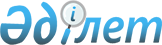 О внесении изменений в решение Усть-Каменогорского городского маслихата от 25 октября 2019 года № 49/2-VI "Об определении размера и перечня категорий получателей жилищных сертификатов по городу Усть-Каменогорску"Решение Усть-Каменогорского городского маслихата Восточно-Казахстанской области от 17 мая 2022 года № 22/3-VII. Зарегистрировано в Министерстве юстиции Республики Казахстан 19 мая 2022 года № 28120
      Усть-Каменогорский городской маслихат РЕШИЛ:
      1. Внести в решение Усть-Каменогорского городского маслихата от 25 октября 2019 года № 49/2-VI "Об определении размера и перечня категорий получателей жилищных сертификатов по городу Усть-Каменогорску" (зарегистрировано в Реестре государственной регистрации нормативных правовых актов за № 6248) следующие изменения:
      пункт 1 изложить в новой редакции:
      "1. Определить размер жилищных сертификатов по городу Усть-Каменогорску:
      10% от суммы займа, но не более 1,5 миллиона (один миллион пятьсот тысяч) тенге в виде социальной помощи,
      10% от суммы займа, но не более 1,5 миллиона (один миллион пятьсот тысяч) тенге в виде социальной поддержки.";
      пункт 2 изложить в новой редакции:
      "2. Определить категории получателей жилищных сертификатов по городу Усть-Каменогорску:
      1) социально-уязвимые слои населения, состоящие в очередности граждан, нуждающихся в жилище из государственного жилищного фонда или жилище, арендованном местным исполнительным органом в частном жилищном фонде:
      ветераны, приравненные по льготам к ветеранам Великой Отечественной войны;
      ветераны боевых действий на территории других государств;
      семьи, имеющие или воспитывающие детей-инвалидов;
      дети-сироты и дети, оставшиеся без попечения родителей, не достигшие двадцати девяти лет, потерявшие родителей до совершеннолетия. При призыве таких лиц на воинскую службу возраст продлевается на срок прохождения срочной воинской службы;
      многодетные матери, награжденные подвесками "Алтын алқа", "Күміс алқа" или получившие ранее звание "Мать-героиня", а также награжденные орденами "Материнская слава" I и II степени, многодетные семьи;
      семьи лиц, погибших (умерших) при исполнении государственных или общественных обязанностей, воинской службы, при подготовке или осуществлении полета в космическое пространство, при спасании человеческой жизни, при охране правопорядка;
      неполные семьи;
      2) осуществляющие трудовую деятельность в государственных учреждениях и государственных предприятиях, подведомственных акиматам области, города, и состоящие в очередности граждан, нуждающихся в жилище из государственного жилищного фонда или жилище, арендованном местным исполнительным органом в частном жилищном фонде: 
      педагогические работники в организациях образования;
      медицинские работники в организациях здравоохранения;
      работники организаций социального обеспечения, участвующие в оказании специальных социальных услуг;
      профильные работники организаций культуры и спорта.".
      2. Настоящее решение вводится в действие по истечении десяти календарных дней после дня его первого официального опубликования.
					© 2012. РГП на ПХВ «Институт законодательства и правовой информации Республики Казахстан» Министерства юстиции Республики Казахстан
				
      Секретарь Усть-Каменогорского городского маслихата 

А. Светаш
